       с.Степная Шентала     ПОСТАНОВЛЕНИЕ                                                                      КАРАР	ПРОЕКТВ соответствии с пунктом 6 статьи 81 Бюджетного кодекса Российской Федерации:постановляю:1. Утвердить прилагаемое Положение об использовании бюджетных ассигнований резервного фонда Исполнительного комитета Степношенталинского сельского поселения Алексеевского муниципального района Республики Татарстан. 2. Установить, что настоящее постановление применяется к правоотношениям, возникающим при составлении и исполнении бюджета Степношенталинского сельского поселения Алексеевского муниципального района Республики Татарстан, начиная с бюджета на 2022 год и на плановый период 2023 и 2024 годов.          3. Опубликовать настоящее  постановление на Официальном  портале правовой  информации Республики Татарстан (pravo.tatarstan.ru) и разместить  на официальном сайте Алексеевского муниципального района Республики Татарстан в информационном-телекоммуникационной сети Интернет.         4. Контроль за исполнением настоящего постановления оставляю за собой.Руководитель Исполнительного комитета                      	                                Хамадеев  Ф.Я.	                             	                  Приложение к постановлениюИсполнительного комитета Степношенталинского сельского поселенияАлексеевского муниципального района Республики ТатарстанПоложениеоб использовании бюджетных ассигнований резервного фондаИсполнительного комитета Степношенталинского сельского поселения Алексеевского муниципального района1.	  Размер резервного фонда Исполнительного комитета Степношенталинского сельского поселения Алексеевского района устанавливается  Решением  Совета Степношенталинского сельского поселения Алексеевского муниципального района при утверждении бюджета Степношенталинского сельского поселения на очередной финансовый год и не может превышать 3 (трех) процентов утвержденных расходов бюджета поселения.2. Средства резервного фонда расходуются на финансирование непредвиденных  расходов,  необходимых  для  поддерживания социально-экономического равновесия в масштабах поселения, района и республики:а) проведение аварийно-восстановительных работ по ликвидации
последствий    стихийных   бедствий    и   других   чрезвычайных   ситуаций,
имевших место в текущем финансовом году;б) проведение мероприятий по предупреждению стихийных бедствий и
других чрезвычайных ситуаций;в) оказание   финансовой   поддержки   правоохранительным  органам   и   их
работникам,   при  реализации   последними   федеральных,  региональных   и
районных программ по поддержанию правопорядка, как на местах, так и за
пределами района и республики;е) оказание  финансовой помощи для развития народного творчества,
фольклора и поддержания талантов;ж) оказание  финансовой помощи гражданам, пострадавшим в результате стихийных бедствий, пожаров  и других чрезвычайных ситуациях;з)  частичное финансирование строительства, капитального ремонта социально значимых, культовых объектов, жилья для инвалидов, участников ВОВ;и) частичная финансовая помощь общественным организациям (инвалиды афганцы и прочие);й) финансирование непредвиденных, утвержденных в течение года общегосударственных, республиканских, районных программ и постановлений.3. Расходование средств резервного фонда производится на основании распоряжений и постановлений Исполнительного комитета Степношенталинского сельского поселения Алексеевского муниципального района.4. Отчет об использовании средств резервного фонда Исполнительного комитета Степношенталинского сельского поселения Алексеевского муниципального района прилагается к ежеквартальному отчету об исполнении бюджета.ИСПОЛНИТЕЛЬНЫЙ КОМИТЕТСТЕПНОШЕНТАЛИНСКОГОСЕЛЬСКОГО ПОСЕЛЕНИЯАЛЕКСЕЕВСКОГОМУНИЦИПАЛЬНОГО РАЙОНАРЕСПУБЛИКИ ТАТАРСТАН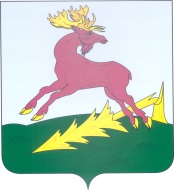 ТАТАРСТАН РЕСПУБЛИКАСЫ АЛЕКСЕЕВСКМУНИЦИПАЛЬ РАЙОНЫКЫР ШОНТАЛЫ АВЫЛ ҖИРЛЕГЕБАШКАРМА КОМИТЕТЫ